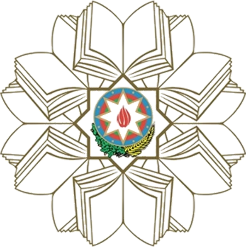 AZƏRBAYCAN RESPUBLİKASI ELM VƏ TƏHSİL NAZİRLİYİ________________________________________________________________________________________________________BAKI ŞƏHƏRİ ÜZRƏ TƏHSİL İDARƏSİ___ NÖMRƏLİ TAM ORTA MƏKTƏBİN2022/2023-CÜ TƏDRİS İLİ ÜÇÜN FƏALİYYƏT PLANIBAKI-2022Ümumi təhsil müəssisələrində fəaliyyət planın aparılmasına dair TƏLİMATFəaliyyət planının tərtibi üçün bir öncəki tədris ilinin sonuncu Pedaqoji Şurasında fəaliyyət planının hazırlanması üçün komissiya yaradılır və təhsil müəssisəsinin fəaliyyət planı həmin komissiyanın üzvləri tərəfindən hazırlanır.Fəaliyyət planı tədris ili başlananadək tərtib olunur və bir tədris ili üçün nəzərdə tutulur.Fəaliyyət planı tədris ilinin ilk Pedaqoji Şurasının qərarı ilə təsdiqlənir.Fəaliyyət planı tədris dilindən asılı olmayaraq bütün təhsil müəssisələrində Azərbaycan dilində yazılır.Fəaliyyət planında tədris ili ərzində icrası nəzərdə tutulmayan fəaliyyətlərin qeyd olunması yolverilməzdir. Xüsusi hallarda (pandemiya şəraiti, təbii fəlakətlər, hərbi vəziyyət və s.) fəaliyyət planında qeyd olunan fəaliyyətlərin icrası ilə əlaqədar yaranan problemlər istisnadır.Tədris ilində baş verən xüsusi hallarla (pandemiya şəraiti, təbii fəlakətlər, hərbi vəziyyət və s.) əlaqədar lokal, regional və ölkə miqyaslı dəyişikliklər baş verərsə, həmçinin bununla bağlı təhsil idarəetmə orqanının müvafiq rəsmi qərarı olarsa, fəaliyyət planı yenidən hazırlanır və mövcud şəraitə uyğunlaşdırılır. Əgər fəaliyyət planında dəyişiklik əksər sahələri əhatə etmirsə, bir-neçə fəaliyyətə şamil olunursa, fəaliyyət planına əlavələr Pedaqoji Şuranın qərarı əsas göstərilməklə fəaliyyət planının sonuna əlavə edilir. Fəaliyyət planında əks olunmuş bütün fəaliyyətlərin icrasına nəzarəti birbaşa təhsil müəssisəsinin rəhbəri həyata keçirir. Fəaliyyət planında mövcud olan fəaliyyətlərin hər biri üzrə hesabatlar hazırlanır və fəaliyyətin icra keyfiyyətinin təhlili aparılır.Fəaliyyət planında əsas istiqamətlər, altistiqamətlər və fəaliyyətlər müvafiq olaraq bir, iki və üç rəqəmdən ibarət olmaqla nömrələnir və ardıcıllıq təmin edilir. Fəaliyyət planında əsas istiqamətlər və altistiqamətlər ümumiləşmiş şəkildə ifadə olunur. Hesabatlardan əldə olunmuş məlumatlar əsasında təhsil müəssisəsinin həyata keçirəcəyi fəaliyyətlərin adı dəqiq, lakonik və təhsil müəssisəsinə məxsus formada qeyd olunur. Fəaliyyət planında fəaliyyətin icrasına cavabdeh şəxs bir nəfər olduğu halda, fəaliyyətin icrasına cəlb olunan şəxslər bir və daha artıq ola bilər. Fəaliyyətin icrasına cəlb edilən şəxslər fəaliyyəti təşkil edən və ya icra edən şəxslərdir. Fəaliyyətdə iştirak edən iştirakçılar burada qeyd olunmur.  Fəaliyyətin icrasına cavabdeh şəxs həmin fəaliyyət üzrə hesabat hazırlayan şəxsdir. Hesabat nəticə göstəriciləri və hədəflər üzrə hazırlanır.Fəaliyyət panında nəticə göstəricisi fəaliyyətlərin vizual olaraq görünən nəticələrini ölçmək üçün istifadə olunan sözlü ifadələrdir. Nəticə göstəricisinə əsasən fəaliyyətin hədəfi müəyyənləşdirilir.Fəaliyyət planında hədəf nəticə göstəricilərinin rəqəm və ya faizlə ölçüsüdür. Hədəf proqnostik xarakterli olsa da fəaliyyətin tələbindən və ya fəaliyyətin zaman dinamikasından əldə olunur. Hədəf tam ədədlərlə göstərilir.Fəaliyyət planında fəaliyyətin icra müddəti fəaliyyətin planlaşdırıldığı vaxta uyğun olaraq yazılır. Fəaliyyət hər hansı bir gündə icra olunarsa həmin gün qeyd olunur. Fəaliyyətin icra müddətini intervallı tarixlər və ya aylarla da ifadə etmək olar. Fəaliyyət planında hesabatın verilmə tarixinə gün, ay və il göstərilməklə dəqiq tarix və ya tarixlər qeyd olunur. Bu tarix və ya tarixlər fəaliyyətin icra müddəti bitdiyi gündən sonra beş iş günü içərisindən seçilir.  Fəaliyyət planının qeyd hissəsində faliyyətin icrası ilə bağlı hər hansı vacib qeyd və ya dəyişikliklər qısa şəkildə yazılır.“Təsdiq edirəm”XXX nömrəli tam orta məktəbin direktoru______________________ XXXX  XXXXXXXXXX Pedaqoji Şuranın “___”________ 2022-ci il tarixli  ____ №-li qərarına əsasən təsdiq olunmuşdur.“____”  ___________ 2022-ci ilXXX nömrəli tam orta məktəbin 2022/2023-cü tədris ili üçünFƏALİYYƏT PLANIFəaliyyət planını tərtib etdilər:Direktor                                     						X.X.XxxxxxxxxxTəlim-tərbiyə işləri üzrə direktor müavini				X.X.Xxxxxxxxxx Məktəbdənkənar və sinifdənxaric tərbiyə işi üzrə təşkilatçı 		X.X.XxxxxxxxxxTəsərrüfat işləri üzrə direktor müavini					X.X.XxxxxxxxxxPsixoloq									X.X.Xxxxxxxxxx Uşaq Birliyi Təşkilatının rəhbəri						X.X.Xxxxxxxxxx“Təsdiq edirəm”XXX nömrəli tam orta məktəbin direktoru______________________ XXXX  XXXXXXXXXX Pedaqoji Şuranın “___”________ 2022-ci il tarixli  ____ №-li qərarına əsasən təsdiq olunmuşdur.“____”  ___________ 2022-ci ilXXX nömrəli tam orta məktəbin 2022/2023-cü tədris ili üçünFƏALİYYƏT PLANINA ƏLAVƏFəaliyyət planını tərtib etdilər:Direktor                                     						X.X.XxxxxxxxxxTəlim-tərbiyə işləri üzrə direktor müavini				X.X.Xxxxxxxxxx Məktəbdənkənar və sinifdənxaric tərbiyə işi üzrə təşkilatçı 		X.X.XxxxxxxxxxTəsərrüfat işləri üzrə direktor müavini					X.X.XxxxxxxxxxPsixoloq									X.X.Xxxxxxxxxx Uşaq Birliyi Təşkilatının rəhbəri						X.X.Xxxxxxxxxx“Təsdiq edirəm”XXX nömrəli tam orta məktəbin direktoru______________________ XXXX  XXXXXXXXXX “____”  ___________ 2022-ci ilXXX nömrəli tam orta məktəbin təlim-tərbiyə işləri üzrə direktor müavininin (məktəbdənkənar və sinifdənxaric tərbiyə işi üzrə təşkilatçının, təsərrüfat işləri üzrə direktor müavinin, psixoloqunun, Uşaq Birliyi Təşkilatının rəhbərinin, kitabxana müdirinin və s.)  2022/2023-cü tədris ili üçünFƏALİYYƏT PLANIFəaliyyət planını tərtib etdi:Təlim-tərbiyə işləri üzrə direktor müavini				X.X.Xxxxxxxxxx Fəaliyyətin adıFəaliyyətin icrasına cavabdeh şəxsFəaliyyətin icrasına cəlb olunan şəxslərNəticə göstəricisiHədəf (rəqəm və ya faizlə)İcra müddətiHesabatın verilmə tarixiQeyd1. Tədris-pedaqoji işin təşkili1. Tədris-pedaqoji işin təşkili1. Tədris-pedaqoji işin təşkili1. Tədris-pedaqoji işin təşkili1. Tədris-pedaqoji işin təşkili1. Tədris-pedaqoji işin təşkili1. Tədris-pedaqoji işin təşkili1. Tədris-pedaqoji işin təşkili1.1. Tədris prosesində inzibati idarəetmə fəaliyyətlərinin təşkili1.1. Tədris prosesində inzibati idarəetmə fəaliyyətlərinin təşkili1.1. Tədris prosesində inzibati idarəetmə fəaliyyətlərinin təşkili1.1. Tədris prosesində inzibati idarəetmə fəaliyyətlərinin təşkili1.1. Tədris prosesində inzibati idarəetmə fəaliyyətlərinin təşkili1.1. Tədris prosesində inzibati idarəetmə fəaliyyətlərinin təşkili1.1. Tədris prosesində inzibati idarəetmə fəaliyyətlərinin təşkili1.1. Tədris prosesində inzibati idarəetmə fəaliyyətlərinin təşkili1.1.1. Azərbaycan Respublikası təhsil nazirinin 14 sentyabr 2022-ci il tarixli F-548 nömrəli “2022/2023-cü tədris ilinin başlanması barədə” əmrinin pedaqoji heyətə çatdırılması DirektorDirektor müavinləriƏmrlə tanış olan pedaqoji işçilərin payı100%15-19.09.202220.06.20231.1.2. Azərbaycan Respublikası Təhsil Nazirliyindən daxil olan sənədlərlə işin təşkiliDirektorDirektor müavinləriİcra olunan sənədlərin payı100%Tədris ili ərzindəTələb olunan vaxta uyğun olaraq1.1.3. Bakı Şəhəri üzrə Təhsil İdarəsindən daxil olan sənədlərlə işin təşkiliDirektorDirektor müavinləriİcra olunan sənədlərin payı100%Tədris ili ərzindəTələb olunan vaxta uyğun olaraq1.1.4. 2022/2023-cü tədris ili üçün dərs bölgüsünün aparılmasıDirektorDərs bölgüsü üzrə yaradılmış komissiyaHazırlanan dərs bölgüsü cədvəli sayı1Tədris ili başlananadək reallaşdırılan tarix qeyd olunur31.08.20221.1.5. Dərs və dərsdənkənar məşğələ cədvəllərinin hazırlanmasıTəlim tərbiyə işləri üzrə direktor müavini-soyadı və adıTəlim tərbiyə işləri üzrə direktor müavinləri-soyadı və adıHazırlanan cədvəllərin sayı2Tədris ili başlananadək reallaşdırılan tarix qeyd olunur12.09.20221.1.6. Pedaqoji Şura iclaslarının keçirilmə tarixlərinin və müzakirə olunacaq məsələlərin cədvəlinin və ya fəaliyyət planının hazırlanmasıDirektorTəhsil müəssisəsinin rəhbər heyətiHazırlanan cədvəl sayı129.08.202230.08.20221.1.7. Vəzifə bölgüsünün aparılmasıDirektorTəhsil müəssisəsinin rəhbər heyətiVəzifə bölgüsü üzrə verilən əmr sayı129.08.202230.08.20221.1.8. Vəzifə bölgüsü üzrə fəaliyyət planlarının tərtibiTəhsil müəssisəsinin rəhbər heyətiAidiyyatı üzrə digər şəxslərHazırlanan fəaliyyət planlarının sayı531.08.2022-09.09.202212.09.20221.1.9. Sinif rəhbərlərinin təyin olunmasıDirektorTəhsil müəssisəsinin rəhbər heyətiTəyin olunan sinif rəhbərlərinin sayı2512.09.202212.09.20221.1.10. Metodbirləşmə rəhbərlərinin təyin olunmasıDirektorTəlim tərbiyə işləri üzrə direktor müavini-soyadı və adıTəyin olunan metodbirləşmə rəhbərlərinin sayı612.09.202212.09.20221.1.11. Metodbirləşmələrin fəaliyyət planlarının tərtib olunmasıMetodbirləşmə rəhbərləriAidiyyatı üzrə fənn müəllimləriHazırlanan fəaliyyət planlarının sayı 631.08.2022-09.09.202212.09.20221.1.12. Dərsdinləmə məqsədlərinin müəyyənləşdirilməsi və dərsdinləmə cədvəlinin tərtib olunmasıTəlim tərbiyə işləri üzrə direktor müavini-soyadı və adıMetodbirləşmə rəhbərləriHazırlanan cədvəlin sayı 112.09.202212.09.20221.1.13.1.1.14.1.1.15.1.1.16.1.2. Şagird nailiyyətlərinin yüksəldilməsinə istiqamətlənmiş fəaliyyətlərin təşkili1.2. Şagird nailiyyətlərinin yüksəldilməsinə istiqamətlənmiş fəaliyyətlərin təşkili1.2. Şagird nailiyyətlərinin yüksəldilməsinə istiqamətlənmiş fəaliyyətlərin təşkili1.2. Şagird nailiyyətlərinin yüksəldilməsinə istiqamətlənmiş fəaliyyətlərin təşkili1.2. Şagird nailiyyətlərinin yüksəldilməsinə istiqamətlənmiş fəaliyyətlərin təşkili1.2. Şagird nailiyyətlərinin yüksəldilməsinə istiqamətlənmiş fəaliyyətlərin təşkili1.2. Şagird nailiyyətlərinin yüksəldilməsinə istiqamətlənmiş fəaliyyətlərin təşkili1.2. Şagird nailiyyətlərinin yüksəldilməsinə istiqamətlənmiş fəaliyyətlərin təşkili1.2.1. Məktəbəhazırlıq qruplarında şagirdlərin dinləyib-anlama bacarıqlarının aşkarlanması məqsədilə monitorinqlərin təşkili  Təlim-tərbiyə işləri üzrə üzrə direktor müavini-soyadı və adıMetodbirləşmə rəhbəri1. Keçirilən monitorinqlərin sayı1. Fəaliyyətə cəlb olunan müəllimlərin sayı2. Fəaliyyətə cəlb olunan şagirdlərin sayı1480Mart03.04.20231.2.2. IV siniflərdə Tədris dili və Riyaziyyat fənlərindən məzmun xətləri üzrə nailiyyətlərin ölçülməsi və dəstək proqramlarının həyata keçirilməsi istiqamətində monitorinqlərin təşkiliTəlim tərbiyə işləri üzrə direktor müavini-soyadı və adıMetodbirləşmə rəhbəri və IV siniflərin sinif rəhbərləri1. Keçirilən monitorinqlərin sayı2. Monitorinqə cəlb edilən IV sinif şagirdlərinin sayı1120Dekabr ayının ikinci həftəsi 23.12.20221.2.3. Ötən tədris ilində IV siniflərdə aparılmış monitorinqlərin nəticələrinə uyğun olaraq şagird nailiyyətlərinin artırılmasına istiqamətlənmiş dəstəkləyici fəaliyyət planlarının hazırlanması və icrasıTəlim tərbiyə işləri üzrə direktor müavini-soyadı və adıTədris dili və Riyaziyyat fənləri üzrə metodbirləşmə rəhbərləri1. Tərtib edilən dəstəkləyici fəaliyyət planlarının sayı2. Şagird nailiyyətlərinin monitorinqləri ilə bağlı hazırlanan hesabat forması sayı 21Hazırlanması oktyabr ayının birinci həftəsi, icrası oktyabr 2022-aprel 2023  14.10.202205.05.20231.2.4. VI siniflərdə Riyaziyyat fənni üzrə monitorinqlərin təşkiliTəlim tərbiyə işləri üzrə direktor müavini-soyadı və adıRiyaziyyat fənn metodbirləşmə rəhbəri1. Keçirilən monitorinqlərin sayı2. Monitorinq olunan siniflərin sayı3. Monitorinqə cəlb olunan şagirdlərin sayı4. Hazırlanan hesabat forması sayı241082Noyabr 2022, Aprel 202305.12.202203.05.20231.2.5.1.2.6.1.2.7.1.2.8. 1.3. Peşəkar inkişaf və metodiki xidmətin təşkili1.3. Peşəkar inkişaf və metodiki xidmətin təşkili1.3. Peşəkar inkişaf və metodiki xidmətin təşkili1.3. Peşəkar inkişaf və metodiki xidmətin təşkili1.3. Peşəkar inkişaf və metodiki xidmətin təşkili1.3. Peşəkar inkişaf və metodiki xidmətin təşkili1.3. Peşəkar inkişaf və metodiki xidmətin təşkili1.3. Peşəkar inkişaf və metodiki xidmətin təşkili1.3.1. Dərsin məqsədlərinin mövcudluğuna istiqamətlənmiş dərsdinləmələrin təşkili (Hər bir müəllimin tədris etdiyi hər bir fənn üzrə 2 dərs)Təlim tərbiyə işləri üzrə direktor müavini-soyadı və adıMetodbirləşmə rəhbərləriDinlənilən dərslərin sayı120Sentyabr-dekabr 202203.01.20231.3.2. Summativ qiymətləndirmə tapşırıqlarında səviyyə bölgüsünün müəyyənləşdirilməsinin monitorinqiTəlim tərbiyə işləri üzrə direktor müavini-soyadı və adıMetodbirləşmə rəhbərləriToplanılan summativ qiymətləndirmə vasitələrinin sayı (hər metodbirləşmə üzrə 5 vasitə)30Oktyabr-noyabr 202205.12.20221.3.3.1.3.4.1.3.5.1.4. Sinifdənxaric və məktəbdənkənar fəaliyyətlərin təşkili1.4. Sinifdənxaric və məktəbdənkənar fəaliyyətlərin təşkili1.4. Sinifdənxaric və məktəbdənkənar fəaliyyətlərin təşkili1.4. Sinifdənxaric və məktəbdənkənar fəaliyyətlərin təşkili1.4. Sinifdənxaric və məktəbdənkənar fəaliyyətlərin təşkili1.4. Sinifdənxaric və məktəbdənkənar fəaliyyətlərin təşkili1.4. Sinifdənxaric və məktəbdənkənar fəaliyyətlərin təşkili1.4. Sinifdənxaric və məktəbdənkənar fəaliyyətlərin təşkili1.4.1.1.4.2. 1.3.3.1.5. Layihələrlə işin təşkili (Məsələn, STEAM, Rəqəmsal bacarıqlar, Rus dilinin intensiv tədrisi və s.)1.5. Layihələrlə işin təşkili (Məsələn, STEAM, Rəqəmsal bacarıqlar, Rus dilinin intensiv tədrisi və s.)1.5. Layihələrlə işin təşkili (Məsələn, STEAM, Rəqəmsal bacarıqlar, Rus dilinin intensiv tədrisi və s.)1.5. Layihələrlə işin təşkili (Məsələn, STEAM, Rəqəmsal bacarıqlar, Rus dilinin intensiv tədrisi və s.)1.5. Layihələrlə işin təşkili (Məsələn, STEAM, Rəqəmsal bacarıqlar, Rus dilinin intensiv tədrisi və s.)1.5. Layihələrlə işin təşkili (Məsələn, STEAM, Rəqəmsal bacarıqlar, Rus dilinin intensiv tədrisi və s.)1.5. Layihələrlə işin təşkili (Məsələn, STEAM, Rəqəmsal bacarıqlar, Rus dilinin intensiv tədrisi və s.)1.5. Layihələrlə işin təşkili (Məsələn, STEAM, Rəqəmsal bacarıqlar, Rus dilinin intensiv tədrisi və s.)1.5.1. STEAM layihəsi tətbiq olunan siniflərin fənlər üzrə təhlillərinin aparılmasıTəlim tərbiyə işləri üzrə direktor müavini-soyadı və adıLayihə üzrə icraçı müəllimlərHazırlanan hesabat sayı2İl ərzində iki dəfə06.02.202324.06.20231.5.2.1.5.31.6. Kitabxana işinin təşkili1.6. Kitabxana işinin təşkili1.6. Kitabxana işinin təşkili1.6. Kitabxana işinin təşkili1.6. Kitabxana işinin təşkili1.6. Kitabxana işinin təşkili1.6. Kitabxana işinin təşkili1.6. Kitabxana işinin təşkili1.6.1.1.6.2.1.6.3.2. Psixoloji xidmətin təşkili2. Psixoloji xidmətin təşkili2. Psixoloji xidmətin təşkili2. Psixoloji xidmətin təşkili2. Psixoloji xidmətin təşkili2. Psixoloji xidmətin təşkili2. Psixoloji xidmətin təşkili2. Psixoloji xidmətin təşkili2.1. Psixoprofilaktika və maarifləndirici işlərin təşkili2.1. Psixoprofilaktika və maarifləndirici işlərin təşkili2.1. Psixoprofilaktika və maarifləndirici işlərin təşkili2.1. Psixoprofilaktika və maarifləndirici işlərin təşkili2.1. Psixoprofilaktika və maarifləndirici işlərin təşkili2.1. Psixoprofilaktika və maarifləndirici işlərin təşkili2.1. Psixoprofilaktika və maarifləndirici işlərin təşkili2.1. Psixoprofilaktika və maarifləndirici işlərin təşkili2.1.1.2.1.2.2.1.3.2.2. Psixodiaqnostika xidmətinin təşkili2.2. Psixodiaqnostika xidmətinin təşkili2.2. Psixodiaqnostika xidmətinin təşkili2.2. Psixodiaqnostika xidmətinin təşkili2.2. Psixodiaqnostika xidmətinin təşkili2.2. Psixodiaqnostika xidmətinin təşkili2.2. Psixodiaqnostika xidmətinin təşkili2.2. Psixodiaqnostika xidmətinin təşkili2.2.1.2.2.2.2.2.3.2.3. Psixokorreksiya və inkişafetdirici işin təşkili2.3. Psixokorreksiya və inkişafetdirici işin təşkili2.3. Psixokorreksiya və inkişafetdirici işin təşkili2.3. Psixokorreksiya və inkişafetdirici işin təşkili2.3. Psixokorreksiya və inkişafetdirici işin təşkili2.3. Psixokorreksiya və inkişafetdirici işin təşkili2.3. Psixokorreksiya və inkişafetdirici işin təşkili2.3. Psixokorreksiya və inkişafetdirici işin təşkili2.3.1.2.3.2.2.3.3.            2.4. Psixokonsultasiya işinin təşkili            2.4. Psixokonsultasiya işinin təşkili            2.4. Psixokonsultasiya işinin təşkili            2.4. Psixokonsultasiya işinin təşkili            2.4. Psixokonsultasiya işinin təşkili            2.4. Psixokonsultasiya işinin təşkili            2.4. Psixokonsultasiya işinin təşkili            2.4. Psixokonsultasiya işinin təşkili2.4.1.2.4.2.2.4.3. 3. Valideynlərlə işin təşkili3. Valideynlərlə işin təşkili3. Valideynlərlə işin təşkili3. Valideynlərlə işin təşkili3. Valideynlərlə işin təşkili3. Valideynlərlə işin təşkili3. Valideynlərlə işin təşkili3. Valideynlərlə işin təşkili3.1. Valideynlərin təhsil prosesinə cəlb edilməsi və ictimai maarifləndirmə işinin təşkili 3.1. Valideynlərin təhsil prosesinə cəlb edilməsi və ictimai maarifləndirmə işinin təşkili 3.1. Valideynlərin təhsil prosesinə cəlb edilməsi və ictimai maarifləndirmə işinin təşkili 3.1. Valideynlərin təhsil prosesinə cəlb edilməsi və ictimai maarifləndirmə işinin təşkili 3.1. Valideynlərin təhsil prosesinə cəlb edilməsi və ictimai maarifləndirmə işinin təşkili 3.1. Valideynlərin təhsil prosesinə cəlb edilməsi və ictimai maarifləndirmə işinin təşkili 3.1. Valideynlərin təhsil prosesinə cəlb edilməsi və ictimai maarifləndirmə işinin təşkili 3.1. Valideynlərin təhsil prosesinə cəlb edilməsi və ictimai maarifləndirmə işinin təşkili 3.1.1.3.1.2.3.1.3.3.2. İctimai nüfuza malik valideynlərlə görüşlərin təşkili3.2. İctimai nüfuza malik valideynlərlə görüşlərin təşkili3.2. İctimai nüfuza malik valideynlərlə görüşlərin təşkili3.2. İctimai nüfuza malik valideynlərlə görüşlərin təşkili3.2. İctimai nüfuza malik valideynlərlə görüşlərin təşkili3.2. İctimai nüfuza malik valideynlərlə görüşlərin təşkili3.2. İctimai nüfuza malik valideynlərlə görüşlərin təşkili3.2. İctimai nüfuza malik valideynlərlə görüşlərin təşkili3.2.1.3.2.2.3.2.3.3.3. Risk qrupuna daxil olan şagirdlərin valideynləri ilə işin təşkili3.3. Risk qrupuna daxil olan şagirdlərin valideynləri ilə işin təşkili3.3. Risk qrupuna daxil olan şagirdlərin valideynləri ilə işin təşkili3.3. Risk qrupuna daxil olan şagirdlərin valideynləri ilə işin təşkili3.3. Risk qrupuna daxil olan şagirdlərin valideynləri ilə işin təşkili3.3. Risk qrupuna daxil olan şagirdlərin valideynləri ilə işin təşkili3.3. Risk qrupuna daxil olan şagirdlərin valideynləri ilə işin təşkili3.3. Risk qrupuna daxil olan şagirdlərin valideynləri ilə işin təşkili3.3.1.3.3.2.3.3.3.4. Kadr məsələləri ilə bağlı işin təşkili4. Kadr məsələləri ilə bağlı işin təşkili4. Kadr məsələləri ilə bağlı işin təşkili4. Kadr məsələləri ilə bağlı işin təşkili4. Kadr məsələləri ilə bağlı işin təşkili4. Kadr məsələləri ilə bağlı işin təşkili4. Kadr məsələləri ilə bağlı işin təşkili4. Kadr məsələləri ilə bağlı işin təşkili4.1. Kadr təminatı ilə bağlı fəaliyyətlərin təşkili4.1. Kadr təminatı ilə bağlı fəaliyyətlərin təşkili4.1. Kadr təminatı ilə bağlı fəaliyyətlərin təşkili4.1. Kadr təminatı ilə bağlı fəaliyyətlərin təşkili4.1. Kadr təminatı ilə bağlı fəaliyyətlərin təşkili4.1. Kadr təminatı ilə bağlı fəaliyyətlərin təşkili4.1. Kadr təminatı ilə bağlı fəaliyyətlərin təşkili4.1. Kadr təminatı ilə bağlı fəaliyyətlərin təşkili4.1.1.4.1.2.4.1.3.4.2. Kadrlarla əmək münasibətlərinin tənzimlənməsi4.2. Kadrlarla əmək münasibətlərinin tənzimlənməsi4.2. Kadrlarla əmək münasibətlərinin tənzimlənməsi4.2. Kadrlarla əmək münasibətlərinin tənzimlənməsi4.2. Kadrlarla əmək münasibətlərinin tənzimlənməsi4.2. Kadrlarla əmək münasibətlərinin tənzimlənməsi4.2. Kadrlarla əmək münasibətlərinin tənzimlənməsi4.2. Kadrlarla əmək münasibətlərinin tənzimlənməsi4.2.1.4.2.2.4.2.3.4.3. Pedaqoji kadrların faəliyyətinin stimullaşdırılması ila bağlı işin təşkili4.3. Pedaqoji kadrların faəliyyətinin stimullaşdırılması ila bağlı işin təşkili4.3. Pedaqoji kadrların faəliyyətinin stimullaşdırılması ila bağlı işin təşkili4.3. Pedaqoji kadrların faəliyyətinin stimullaşdırılması ila bağlı işin təşkili4.3. Pedaqoji kadrların faəliyyətinin stimullaşdırılması ila bağlı işin təşkili4.3. Pedaqoji kadrların faəliyyətinin stimullaşdırılması ila bağlı işin təşkili4.3. Pedaqoji kadrların faəliyyətinin stimullaşdırılması ila bağlı işin təşkili4.3. Pedaqoji kadrların faəliyyətinin stimullaşdırılması ila bağlı işin təşkili4.3.1.4.3.2.4.3.3.5. Maliyyə və təsərrüfat məsələlərinin təşkili5. Maliyyə və təsərrüfat məsələlərinin təşkili5. Maliyyə və təsərrüfat məsələlərinin təşkili5. Maliyyə və təsərrüfat məsələlərinin təşkili5. Maliyyə və təsərrüfat məsələlərinin təşkili5. Maliyyə və təsərrüfat məsələlərinin təşkili5. Maliyyə və təsərrüfat məsələlərinin təşkili5. Maliyyə və təsərrüfat məsələlərinin təşkili5.1. Əmək haqlarının ödənilməsi ilə bağlı işin təşkili5.1. Əmək haqlarının ödənilməsi ilə bağlı işin təşkili5.1. Əmək haqlarının ödənilməsi ilə bağlı işin təşkili5.1. Əmək haqlarının ödənilməsi ilə bağlı işin təşkili5.1. Əmək haqlarının ödənilməsi ilə bağlı işin təşkili5.1. Əmək haqlarının ödənilməsi ilə bağlı işin təşkili5.1. Əmək haqlarının ödənilməsi ilə bağlı işin təşkili5.1. Əmək haqlarının ödənilməsi ilə bağlı işin təşkili5.1.1.5.1.2.5.1.3.5.2. İnventarizasiya işinin təşkkili5.2. İnventarizasiya işinin təşkkili5.2. İnventarizasiya işinin təşkkili5.2. İnventarizasiya işinin təşkkili5.2. İnventarizasiya işinin təşkkili5.2. İnventarizasiya işinin təşkkili5.2. İnventarizasiya işinin təşkkili5.2. İnventarizasiya işinin təşkkili5.2.1.5.2.2.5.2.3.5.3. Maddi-texniki təminat məsələlərinin təşkili5.3. Maddi-texniki təminat məsələlərinin təşkili5.3. Maddi-texniki təminat məsələlərinin təşkili5.3. Maddi-texniki təminat məsələlərinin təşkili5.3. Maddi-texniki təminat məsələlərinin təşkili5.3. Maddi-texniki təminat məsələlərinin təşkili5.3. Maddi-texniki təminat məsələlərinin təşkili5.3. Maddi-texniki təminat məsələlərinin təşkili5.3.1.5.3.2.5.3.3.5.4. Təhlükəsizlik xidmətlərinin təşkili5.4. Təhlükəsizlik xidmətlərinin təşkili5.4. Təhlükəsizlik xidmətlərinin təşkili5.4. Təhlükəsizlik xidmətlərinin təşkili5.4. Təhlükəsizlik xidmətlərinin təşkili5.4. Təhlükəsizlik xidmətlərinin təşkili5.4. Təhlükəsizlik xidmətlərinin təşkili5.4. Təhlükəsizlik xidmətlərinin təşkili5.4.1.5.4.2.5.4.3.5.5. Sanitar-gigiyenik qaydalarla bağlı işin təşkili5.5. Sanitar-gigiyenik qaydalarla bağlı işin təşkili5.5. Sanitar-gigiyenik qaydalarla bağlı işin təşkili5.5. Sanitar-gigiyenik qaydalarla bağlı işin təşkili5.5. Sanitar-gigiyenik qaydalarla bağlı işin təşkili5.5. Sanitar-gigiyenik qaydalarla bağlı işin təşkili5.5. Sanitar-gigiyenik qaydalarla bağlı işin təşkili5.5. Sanitar-gigiyenik qaydalarla bağlı işin təşkili5.5.1.5.5.2.5.5.3.6. Hesabatlılıq və sənədlərlə işin təşkili6. Hesabatlılıq və sənədlərlə işin təşkili6. Hesabatlılıq və sənədlərlə işin təşkili6. Hesabatlılıq və sənədlərlə işin təşkili6. Hesabatlılıq və sənədlərlə işin təşkili6. Hesabatlılıq və sənədlərlə işin təşkili6. Hesabatlılıq və sənədlərlə işin təşkili6. Hesabatlılıq və sənədlərlə işin təşkili6.1. İnformasiya sistemləri ilə işin təşkili6.1. İnformasiya sistemləri ilə işin təşkili6.1. İnformasiya sistemləri ilə işin təşkili6.1. İnformasiya sistemləri ilə işin təşkili6.1. İnformasiya sistemləri ilə işin təşkili6.1. İnformasiya sistemləri ilə işin təşkili6.1. İnformasiya sistemləri ilə işin təşkili6.1. İnformasiya sistemləri ilə işin təşkili6.1.1.6.1.2.6.1.3.6.2. Hesabatlılıq işinin təşkili6.2. Hesabatlılıq işinin təşkili6.2. Hesabatlılıq işinin təşkili6.2. Hesabatlılıq işinin təşkili6.2. Hesabatlılıq işinin təşkili6.2. Hesabatlılıq işinin təşkili6.2. Hesabatlılıq işinin təşkili6.2. Hesabatlılıq işinin təşkili6.2.1.6.2.2.6.2.3.6.3. Kargüzarlıq işinin təşkili6.3. Kargüzarlıq işinin təşkili6.3. Kargüzarlıq işinin təşkili6.3. Kargüzarlıq işinin təşkili6.3. Kargüzarlıq işinin təşkili6.3. Kargüzarlıq işinin təşkili6.3. Kargüzarlıq işinin təşkili6.3. Kargüzarlıq işinin təşkili6.3.1.6.3.2.6.3.4.7. İctimaiyyətlə əlaqələrin qurulması ilə bağlı işin təşkili  7. İctimaiyyətlə əlaqələrin qurulması ilə bağlı işin təşkili  7. İctimaiyyətlə əlaqələrin qurulması ilə bağlı işin təşkili  7. İctimaiyyətlə əlaqələrin qurulması ilə bağlı işin təşkili  7. İctimaiyyətlə əlaqələrin qurulması ilə bağlı işin təşkili  7. İctimaiyyətlə əlaqələrin qurulması ilə bağlı işin təşkili  7. İctimaiyyətlə əlaqələrin qurulması ilə bağlı işin təşkili  7. İctimaiyyətlə əlaqələrin qurulması ilə bağlı işin təşkili  7.1. Təhsil müəssisəsinin saytının fəaliyyəinin təşkili və sosial şəbəkə profillərinin idarə edilməsi7.1. Təhsil müəssisəsinin saytının fəaliyyəinin təşkili və sosial şəbəkə profillərinin idarə edilməsi7.1. Təhsil müəssisəsinin saytının fəaliyyəinin təşkili və sosial şəbəkə profillərinin idarə edilməsi7.1. Təhsil müəssisəsinin saytının fəaliyyəinin təşkili və sosial şəbəkə profillərinin idarə edilməsi7.1. Təhsil müəssisəsinin saytının fəaliyyəinin təşkili və sosial şəbəkə profillərinin idarə edilməsi7.1. Təhsil müəssisəsinin saytının fəaliyyəinin təşkili və sosial şəbəkə profillərinin idarə edilməsi7.1. Təhsil müəssisəsinin saytının fəaliyyəinin təşkili və sosial şəbəkə profillərinin idarə edilməsi7.1. Təhsil müəssisəsinin saytının fəaliyyəinin təşkili və sosial şəbəkə profillərinin idarə edilməsi7.1.1.7.1.2.7.1.4.7.2. Təhsil müəssisəsinin media ilə münasibətlərinin təşkili7.2. Təhsil müəssisəsinin media ilə münasibətlərinin təşkili7.2. Təhsil müəssisəsinin media ilə münasibətlərinin təşkili7.2. Təhsil müəssisəsinin media ilə münasibətlərinin təşkili7.2. Təhsil müəssisəsinin media ilə münasibətlərinin təşkili7.2. Təhsil müəssisəsinin media ilə münasibətlərinin təşkili7.2. Təhsil müəssisəsinin media ilə münasibətlərinin təşkili7.2. Təhsil müəssisəsinin media ilə münasibətlərinin təşkili7.2.1.7.2.2.7.2.3.7.3. Təhsil müəsisəsində baş verən xüsusi halların idarə edilməsi7.3. Təhsil müəsisəsində baş verən xüsusi halların idarə edilməsi7.3. Təhsil müəsisəsində baş verən xüsusi halların idarə edilməsi7.3. Təhsil müəsisəsində baş verən xüsusi halların idarə edilməsi7.3. Təhsil müəsisəsində baş verən xüsusi halların idarə edilməsi7.3. Təhsil müəsisəsində baş verən xüsusi halların idarə edilməsi7.3. Təhsil müəsisəsində baş verən xüsusi halların idarə edilməsi7.3. Təhsil müəsisəsində baş verən xüsusi halların idarə edilməsi7.3.1.7.3.2.7.3.3.Fəaliyyətin adıFəaliyyətin icrasına cavabdeh şəxsFəaliyyətin icrasına cəlb olunan şəxslərNəticə göstəricisiHədəf (rəqəm və ya faizlə)İcra müddətiHesabatın verilmə tarixiQeydFəaliyyətin adıFəaliyyətin icrasına cavabdeh şəxsFəaliyyətin icrasına cəlb olunan şəxslərNəticə göstəricisiHədəf (rəqəm və ya faizlə)İcra müddətiHesabatın verilmə tarixiQeyd